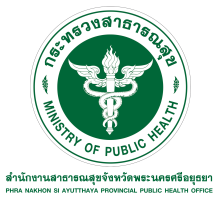 นายพิทยา ไพบูลย์ศิริ นายแพทย์สาธารณสุขจังหวัดพระนครศรีอยุธยา.กล่าวว่า 
ช่วงฤดูร้อน มีหลายโรคที่ระบาดและต้องเฝ้าระวังคือ “โรคพิษสุนัขบ้า”หรือโรคกลัวน้ำ
เกิดจากเชื้อไวรัสเรบีส์.เชื้อไวรัสชนิดนี้สามารถติดต่อสู่คนได้โดยการถูกสัตว์ที่เป็นโรค
กัด ข่วนเลีย น้ำลายกระเด็นเข้าทางตา ปาก หรือทางผิวหนังที่มีบาดแผลซึ่งเชื้อไวรัส
จะเพิ่มจำนวนมากขึ้นในบริเวณแผลที่ถูกกัด โดยมีสัตว์เลือดอุ่นสัตว์เลี้ยงลูกด้วยนม
เป็นพาหะนำโรค ส่วนใหญ่พบเชื้อจาก.สุนัข แมว วัว ควาย ลิง กระรอก..........................ก
จากข้อมูลกรมควบคุมโรค พบว่า สถานการณ์โรคพิษสุนัขบ้าในปี 2561 ตั้งแต่เดือนมกราคม 
ถึงวันที่.28.มีนาคม.มีรายงานผู้เสียชีวิตแล้ว.7.ราย.ผู้ป่วยส่วนใหญ่ไม่ไปพบแพทย์
เพื่อฉีดวัคซีนป้องกันโรคพิษสุนัขบ้า ส่วนในปี 2560 ที่ผ่านมา มีรายงานผู้เสียชีวิตจากโรคพิษสุนัขบ้า 11 ราย จากการสอบสวนโรค พบว่าเมื่อถูกสุนัขกัดส่วนใหญ่ล้างแผลเองที่บ้าน
ร้อยละ 82 ไปรักษาที่สถานพยาบาล เพียงร้อยละ 18  โดยสุนัขที่กัดเกือบครึ่งหนึ่ง
เป็นสุนัขจรจัด และพบว่าไม่มีประวัติหรือไม่ทราบการได้รับวัคซีนถึงร้อยละ 89.7..
อาการ.ของโรคพิษสุนัขบ้าผู้ป่วยที่ได้รับเชื้อพิษสุนัขบ้าในระยะแรกเริ่มอาจไม่
แสดงอาการใดๆ เนื่องจากเป็นระยะการฟักตัวของเชื้อที่มักใช้เวลาตั้งแต่ 2-12.สัปดาห์ขึ้นไป 
หรือบางรายอาจใช้เวลาอย่างเร็วเพียงแค่.4.วัน.ซึ่งเป็นระยะที่สำคัญมาก.เพราะหากเลย
ช่วงนี้ไปจนเข้าช่วงแสดงอาการแล้วมักไม่สามารถรักษาได้ทำให้ผู้ป่วยเสียชีวิตในที่สุด
ทั้งนี้บริเวณที่ถูกกัดยังสามารถส่งผลต่อการเพิ่มจำนวนและระยะฟักตัวของเชื้อ
โดยยิ่งบริเวณที่ติดเชื้ออยู่ใกล้สมองมากเท่าไหร่.เชื้อก็จะยิ่งเพิ่มจำนวนและฟักตัว
ได้รวดเร็วขึ้นเท่านั้น เช่น.การถูกกัดบริเวณใบหน้าจะเกิดการแพร่กระจายของเชื้อเร็วกว่า
การถูกกัดที่บริเวณขาทำให้มีการแพร่กระจายของเชื้อไปสู่อวัยวะอื่น ๆ ได้รวดเร็วยิ่งขึ้น
นอกจากนี้รอยกัดขนาดใหญ่ที่มีเลือดออกก็จะส่งผลต่อการแพร่กระจายของเชื้อ
มากกว่ารอยข่วนขนาดเล็ก.......................................................
จึงมีข้อแนะนำประชาชนหากถูกสุนัขแมว กัดข่วนดังนี้........................................
1) ให้รีบล้างแผลโดยใช้น้ำสบู่และน้ำสะอาดล้างบริเวณบาดแผลหลายๆครั้งอย่างเบามือ.........
2) ใส่ยาเช่น เบตาดีน โดยทาหลังจากการล้างแผลและซับให้แห้ง.............................
3) รีบพบแพทย์ เพื่อฉีดวัคซีนป้องกันโรคและฉีดให้ครบตามนัดทุกครั้ง............................
4) กักสุนัขหรือแมวไว้ 10 วัน หากสัตว์ตายควรแจ้งเจ้าหน้าที่ปศุสัตว์ทันที......................
	นพ.พิทยา ไพบูลย์ศิริ.นายแพทย์สาธารณสุขจังหวัดพระนครศรีอยุธยา.ประชาชน
ควรระมัดระวัง ให้ความสำคัญต่อโรคพิษสุนัขบ้า การดูแลตัวเองสำคัญที่สุด หากเกิดบาดแผล
จากสัตว์ กัด ข่วน เลีย ต้องรีบไปพบแพทย์เพื่อไม่ให้ติดเชื้อพิษสุนัขบ้า......................................